Un progetto per la cittadinanza: educazione civica e partecipazione.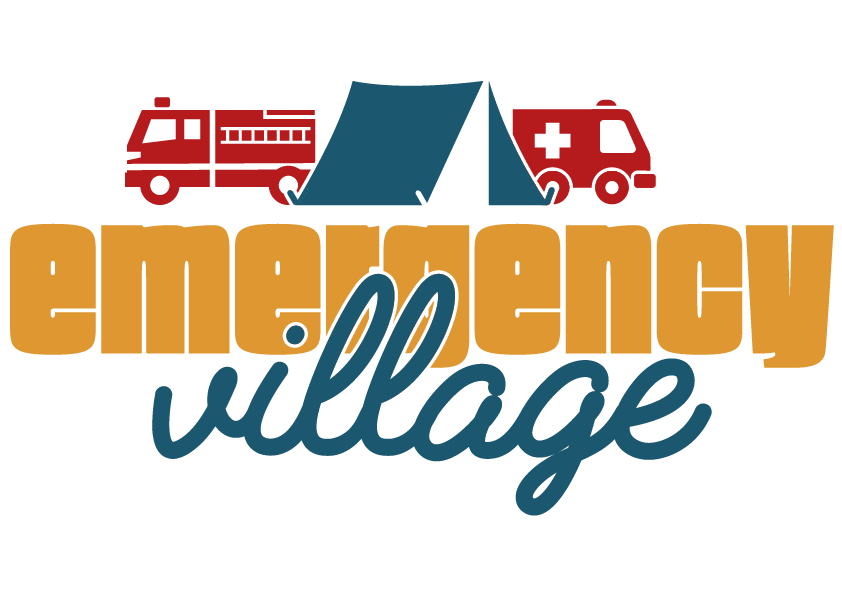 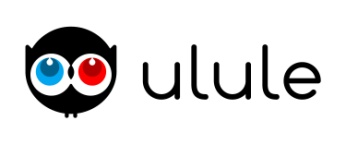 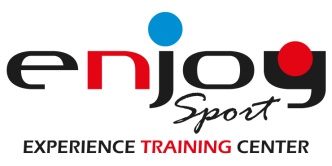 Evento organizzato da Enjoy Experience Training Centercon il Patrocinio del Comune di Cernusco Sul NaviglioDOVE E QUANDODurante la giornata di sabato 23 settembre, dalle 10.00 alle 18.00 c/o Enjoy Experience Training Center, Centro Sportivo Comunale di via Buonarroti 44 (in caso di pioggia l’evento verrà organizzato internamente ai palazzetti dello sport).COSAEnjoy ha invitato le Forze dell’Ordine, Enti e Associazioni che operano quotidianamente a servizio della cittadinanza, che agiscono nel soccorso e nell’emergenza, a partecipare con il proprio personale e i propri mezzi, a Emergency Village. Durante la giornata, come in una piazza, la popolazione potrà così incontrare Forze dell’Ordine e di Soccorso, dialogare con le diverse figure artefici della sicurezza e risposta all’emergenza.Grandi e piccini potranno vedere e conoscere da vicino mezzi ed equipaggiamenti utilizzati da ciascuno. Verranno organizzate delle attività, esercitazioni e giochi per tutte le età.Un’azione di informazione, promozione ed educazione civica da parte del personale e degli operatori delle Forze dell’Ordine e di Soccorso che agiscono nella quotidianità degli interventi a servizio dei cittadini.LA MISSION DELL’INIZIATIVAMettere in contatto la popolazione con le Associazioni, gli Enti e le Forze dell’Ordine che operano sul territorio a livello locale, nazionale ed internazionale.Presentare gli ambiti di competenza e le attività di cui ciascuno si occupa.Attraverso l’informazione da parte degli “esperti e protagonisti del settore”, dare la percezione del lavoro inter-forze per prevenzione, pianificazione e risposta che vengono messe in atto per affrontare, ad es., un’emergenza.È stata attivata una campagna di raccolta crowdfunding, nella cui pagina è possibile leggere il progetto, guardare il video e dare il proprio contributo.Le scuole del territorio, sono state invitate a partecipare all’evento.Lunedì 18 settembre verrà pubblicata una programmazione indicativa degli eventi della giornata nelle pagine:https://it.ulule.com/emergency-village/ http://www.enjoysport.eu/wp/emergency-village/ 